Publicado en Barcelona el 23/02/2021 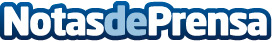 Multiplica celebra su 20 aniversario y renueva íntegramente el proyectoLa digitalización de las empresas, el motivo por el cual se creó la consultora en el año 2000, resulta un valor imprescindible hoy día para la supervivencia de cualquier empresa. Las diferentes marcas del grupo (Metriplica, Punto Lab, Contento, Táctica y Academy) se unifican en una única marca para adaptarse a un mercado cada vez más dinámico. La consultora digital española acumula una tasa de crecimiento anual del 50% en los últimos años y prevé aumentarla al 80% en los próximos tres cursosDatos de contacto:Marc S. Calderón617338226Nota de prensa publicada en: https://www.notasdeprensa.es/multiplica-celebra-su-20-aniversario-y-renueva Categorias: Nacional Telecomunicaciones Marketing Madrid Cataluña E-Commerce Cursos Digital Actualidad Empresarial http://www.notasdeprensa.es